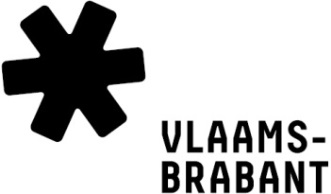 Aanpassingspremie  formulier b3IN TE VULLEN DOOR DE EIGENAAR INDIEN DE AANVRAGER(S) DE WONING HUREN
De aanvrager(s) (huurder)Naam en voornaam		______________________________________________________Straat en nummer		______________________________________________________Postcode en gemeente 	______________________________________________________De eigenaarNaam en voornaam		______________________________________________________Straat en nummer		______________________________________________________Postcode en gemeente 	______________________________________________________De eigenaar bevestigtdat hij/zij akkoord gaat met de uitvoering van volgende werken aan de woning gelegen te:Straat en nummer		________________________________________________Postcode en gemeente	________________________________________________	Beschrijving van de werken:	________________________________________________						________________________________________________						________________________________________________dat hij/zij de huurprijs niet zal verhogen als gevolg van de uitvoering van de werken.Dat hij/zij met de aanvrager(s) een nieuw huurcontract met een duurtijd van 9 jaar afsluit, onder voorbehoud van de toekenning van de provinciale aanpassingspremie.Plaats 	________________________________________________Datum 		____ / ____ / _______ (dd-mm-jjjj)	Handtekening van de eigenaar	Wij respecteren jouw privacy: www.vlaamsbrabant.be/privacy